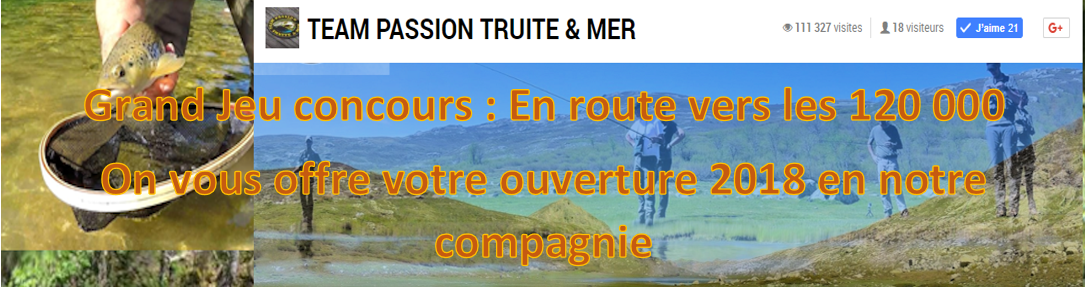 NOM : __________________________________       Prénom : ______________________________________________Question 1 :A quelle date le Team Passion Truite & Mer a ouvert son nouveau site ?Question 2 :Dans quelle AAPPMA le Team prend sa carte de pêche ? Question 3 : Citez 5 rivières ou ruisseau d’Andorre qui ont été mentionné sur le site ? Question 4 : Quel est le prix du permis pour 7 jours de pêche en Suède ?Question 5 : Quelle rivière vous conseille Eric Sanchez en Irlande et combien de prises ont fait José et Eric lors de leur dernière cession dessus ?